Exam 4Part 1: Multiple Choice (2 points each) Directions: Please circle the best answer for each of the following questions. Examine the barometer shown below. Convert the pressure reading on the barometer to atm and psi.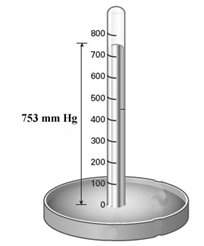 0.991 atm; 14.6 psi0.991 atm; 3.90 × 102 psi5.72 × 103 atm; 14.6 psi5.72 × 103 atm; 3.90 × 102 psi75.3 atm; 1.11 × 103 psi Which of the following gases should have the largest density at STP? CH3CH2CH3C4H10HCNCl2The density cannot be predicted with the given data. In a gas mixture the partial pressure of helium is 225 torr of neon 375 torr, and of argon 5 torr. What is the total pressure exerted by the mixture. 605 torr4.22 × 105 torrIt cannot be calculated without knowledge of the container volume. It cannot be calculated without atmospheric pressure. It cannot be calculated without both the container volume and atmospheric pressure. Which of the following properties of liquids is least affected by the strength of intermolecular forces?Vapor pressureBoiling pointHeat of vaporization Density ViscosityWith all other factors being equal, which of the following correctly lists intermolecular forces in order of increasing strength?dipole forces < induced dipole forces < hydrogen bondshydrogen bonds < dipole forces < induced dipole forcesinduced dipole forces < dipole forces < hydrogen bondsdipole forces < hydrogen bonds < induced dipole forcesinduced dipole forces < hydrogen bonds < dipole forcesWhich of the following correctly applies to the term “solution”?Heterogeneous mixtureVariable compositionConstant propertiesDissolved particles are usually larger than about 10-7 cmExist only in the liquid and gas state When a saturated solution is in equilibrium with undissolved solute:the solution separated into layers. dissolving and crystallization stop. the quantity of dissolved solute equals the quantity of undissolved solute. the concentration of the solution remains constant. the temperature increases until more solute dissolves. Which of the following is a characteristic property traditionally associated with an Arrhenius acid?Turns litmus paper blueFeels slipperyTastes bitterSour tasteContain OH- ions Consider the following generalized reaction.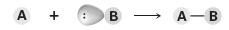 For this reaction, which of the following is correct?A is a proton source.B is a proton remover. A is an electron pair donor.B is an electron pair acceptor.This is a Lewis acid-base reaction. Which type of glassware is labeled “TC”?BeakerVolumetric flaskFlorence flaskVolumetric pipetBuretPart 2: Short Answer  Directions: Answer each of the following questions. Be sure to use complete sentences where appropriate. For full credit be sure to show all of your work. 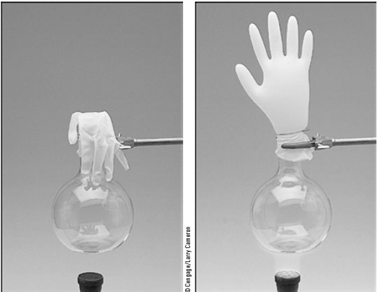 A plastic glove when attached to a flask gives the system a flexible volume. See the illustration below. From a starting point of 257 mL at 22 °C, to what volume will the system change if the temperature rises to 137 °C due to the heating by the laboratory burner (5 points)?V1 = 257 mLT1 = 22 °C + 273 = 295 KV2 = ? T2 = 137 °C + 273 = 410 K Identify each as metallic, covalent network, ionic, or molecular solid (5 points).CO2 (s)			_________molecular solidNaCl (s)			_________ionic solidAg (s)			_________metallic solidC (s), diamond		_________covalent network solidI2 (s)			_________molecular solidIdentify three ways in which you can reduce the amount of time required to dissolve a given amount of solute in a fixed quantity of solvent (3 points). Finely dividing a solid offers more surface area per unit of mass. Stirring or agitating the solution prevents the concentration buildup at the solute surface, which minimizes crystallization rate. All physical processes speed up at higher temperatures because particle movement is more rapid. How does the solubility vary with pressure? Compare the effect of pressure change on gases, liquids, and solids (4 points).The solubility of liquids and gases is generally not affected by pressure. Gases are always more soluble at high pressures.Assume that 1.50 g of a KClO3/MnO2 mixture (85% KClO3, by weight) was decomposed in an experiment similar to yours and all final measurements were made at 22 °C on a day when the atmospheric pressure was 754 torr (15 points). What is the pressure of the O2 if the vapor pressure of water at 22 °C is 19.827 mm Hg? What is the balanced decomposition reaction if oxygen gas and potassium chloride are the products? 2 KClO3 (s) 2 KCl (s) + 3 O2 (g) How many moles of O2 should have been evolved?What volume of O2 should have been evolved under experimental conditions?T = 22 °C + 273 = 295 KWhat is the STP volume of this O2? Place the following substances in order of increasing vapor pressure at a given temperature.  Explain your order (8 points).  nitrogen trifluoride 			ammonia			boron trichlorideNF3				NH3				BCl3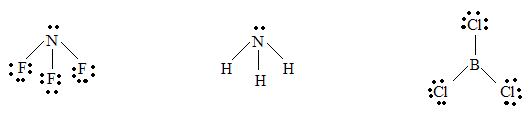 London-dispersion			London-dispersion		London-dispersionDipole-dipole	 			dipole-dipole				Hydrogen bondingSo, in order of increasing vapor pressure:	NH3 < NF3 < BCl3When tin metal is placed in nitric acid a gas is produced.  Remember that metals of variable charge generally become +2 ions in solution in single replacement reactions (12 points).    Write the balanced chemical equation.Sn (s) + 2 HNO3 (aq)  Sn(NO3)2 (aq) + H2 (g)What volume, in milliliters, of 5.00 M nitric acid is required to react with 100.0 g of tin?A solution is made by dissolving 12.50 g of Ba(OH)2, a strong base, in water to produce 2.0 L of solution (14 points).What is the molarity of the solution?What is the molarity of hydroxide ions?What is the pH of the solution?What is pOH of the solution? Is the solution acidic, basic, or neutral? ___basic_____A solution is prepared by dissolving 1.00 g of sodium chloride in enough water to make 10.00 mL of solution (8 points).What is the molarity of the solution?A 1.00 mL portion of this solution is then diluted to a final volume of 10.00 mL. What is the molarity of the final sodium chloride solution?M1 = 1.71 M NaClV1 = 1.00 mLV2  = 10.00 mLM2 = ?Name and give the formula for each of the following species (6 points).conjugate base of hydroiodic acid			iodide ion, I-conjugate acid of the oxide ion			hydroxide ion, OH-conjugate acid of water 				hydronium ion, H3O+